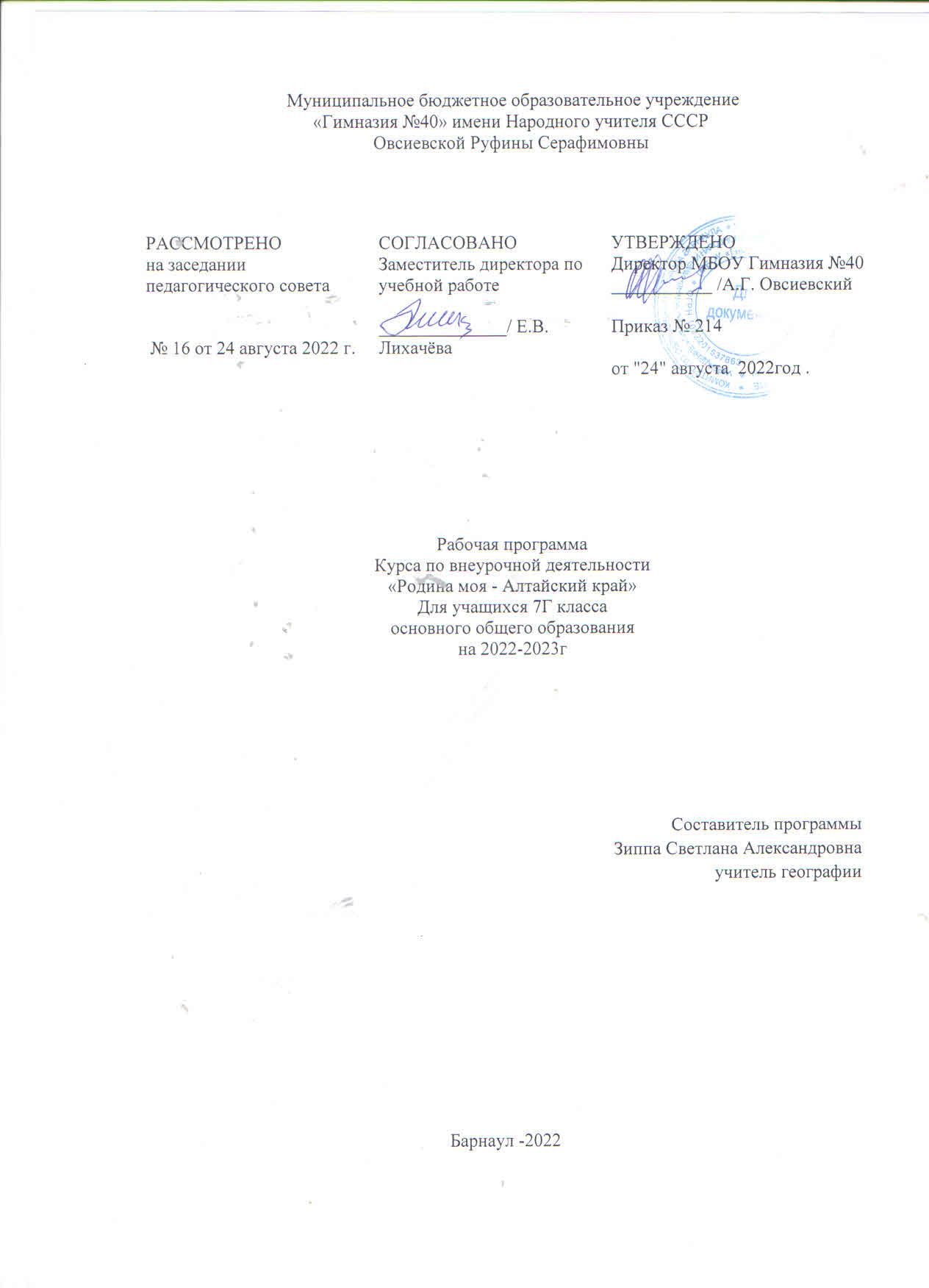 ПОЯСНИТЕЛЬНАЯ ЗАПИСКА.Рабочая программа по курсу внеурочной деятельности на уровне основного общего образования составлена на основе Требований к результатам освоения основной образовательной программы основного общего образования, представленных в Федеральном государственном образовательном стандарте основного общего образования, а также на основе характеристики планируемых результатов духовно-нравственного развития, воспитания и социализации обучающихся, представленной в Примерной программе воспитания (одобрено решением ФУМО от 02 06 2020 г ).Внеурочная деятельность является составной частью учебно-воспитательного процесса и одной из форм организации свободного времени учащихся. Она понимается сегодня преимущественно как деятельность, организуемая во внеурочное время для удовлетворения потребностей учащихся в содержательном досуге, их участии в самоуправлении и общественно полезной деятельности. Одним из приоритетных направлений внеурочной деятельности обучающихся является духовно-нравственное направление. Многое связывает человека с тем местом, где он родился и вырос. Родной край, его люди, природа – всё это становится частью его судьбы. Осознание малой родины – главный методологический принцип духовно-нравственного воспитания учащихся. В программе внеурочной деятельности «Моя Родина - Алтайский край» значительное место уделяется изучению природы региона, экологическим проблемам края в настоящее время.  Содержание программы отражает комплексно-системный подход к родному краю как некой целостности, представленной во всём многообразии составляющих её процессов и явлений. Такой подход позволяет рассматривать природные факторы, формирующие и изменяющие состояние изучаемого региона, в их равноправном взаимодействии. В ходе реализации программы подростки углубляют и расширяют знания о Алтайского края, экологической обстановке в регионе, об охране окружающей среды и бережного отношения к ней.Актуальность данной программы внеурочной деятельности заключается в том, что изучение природы родного края вызывает большой интерес у детей, развивает активно-познавательную деятельность, готовит к исследовательской и научной деятельности.Цели реализации курса внеурочной деятельности:• создание условий для духовно-нравственного воспитания и развития детей через активное познание родного края   • освоение знаний об основных краеведческих понятиях, особенностях природы, во всем её разнообразии;  • овладение умениями работать с различными источниками краеведческой информации; сочетать панорамный взгляд на регион с вычленением отдельных деталей повседневного бытия;  • развитие познавательных интересов, интеллектуальных и творческих способностей в процессе изучения материала, самостоятельного приобретения новых знаний; ЛИЧНОСТНЫЕ РЕЗУЛЬТАТЫ Гражданского воспитания: — сформированность гражданской позиции обучающегося как активного и  ответственного члена российского общества; Патриотического воспитания: — сформированность российской гражданской идентичности, патриотизма, уважения к своему народу, чувства ответственности перед Родиной, гордости за свой край, свою Родину, свой язык и  культуру, прошлое и  настоящее многонационального народа России; —ценностное отношение к государственным символам, историческому и  природному наследию, памятникам, традициям народов России, Трудового воспитания: установка на активное участие в решении практических задач (в рамках семьи, школы, города, края) технологической и социальной направленности, способность инициировать, планировать и самостоятельно выполнять такого рода деятельность; интерес к практическому изучению профессий и труда различного рода, в том числе на основе применения географических знаний; осознание важности обучения на протяжении всей жизни для успешной профессиональной деятельности и развитие необходимых умений для этого; осознанный выбор и построение индивидуальной траектории образования и жизненных планов с учётом личных и общественных интересов и потребностей.Экологического воспитания: ориентация на применение географических знаний для решения задач в области окружающей среды, планирования поступков и оценки их возможных последствий для окружающей среды; осознание глобального характера экологических проблем и путей их решения; активное неприятие действий, приносящих вред окружающей среде; осознание своей роли как гражданина и потребителя в условиях взаимосвязи природной, технологической и социальной сред; готовность к участию в практической деятельности экологической направленности.МЕТАПРЕДМЕТНЫЕ РЕЗУЛЬТАТЫИзучение географии в основной школе способствует достижению метапредметных результатов, в том числе:Овладению универсальными познавательными действиями:Базовые логические действияВыявлять и характеризовать существенные признаки географических объектов, процессов и явлений;устанавливать существенный признак классификации географических объектов, процессов и явлений, основания для их сравнения;выявлять закономерности и противоречия в рассматриваемых фактах и данных наблюдений с учётом предложенной географической задачи;выявлять дефициты географической информации, данных, необходимых для решения поставленной задачи;выявлять причинно-следственные связи при изучении географических объектов, процессов и явлений; делать выводы с использованием дедуктивных и индуктивных умозаключений, умозаключений по аналогии, формулировать гипотезы о взаимосвязях географических объектов, процессов и явлений;самостоятельно выбирать способ решения учебной географической задачи (сравнивать несколько вариантов решения, выбирать наиболее подходящий с учётом самостоятельно выделенных критериев).Базовые исследовательские действияИспользовать географические вопросы как исследовательский инструмент познания;формулировать географические вопросы, фиксирующие разрыв между реальным и желательным состоянием ситуации, объекта, и самостоятельно устанавливать искомое и данное;формировать гипотезу об истинности собственных суждений и суждений других, аргументировать свою позицию, мнение по географическим аспектам различных вопросов и проблем;проводить по плану несложное географическое исследование, в том числе на краеведческом материале, по установлению особенностей изучаемых географических объектов, причинно-следственных связей и зависимостей между географическими объектами, процессами и явлениями;оценивать достоверность информации, полученной в ходе географического исследования;самостоятельно формулировать обобщения и выводы по результатам проведённого наблюдения или исследования, оценивать достоверность полученных результатов и выводов;прогнозировать возможное дальнейшее развитие географических объектов, процессов и явлений, событий и их последствия в аналогичных или сходных ситуациях, а также выдвигать предположения об их развитии в изменяющихся условиях окружающей среды.Работа с информациейПрименять различные методы, инструменты и запросы при поиске и отборе информации или данных из источников географической информации с учётом предложенной учебной задачи и заданных критериев;выбирать, анализировать и интерпретировать географическую информацию различных видов и форм представления;находить сходные аргументы, подтверждающие или опровергающие одну и ту же идею, в различных источниках географической информации;самостоятельно выбирать оптимальную форму представления географической информации;оценивать надёжность географической информации по критериям, предложенным учителем или сформулированным самостоятельно;систематизировать географическую информацию в разных формах.Овладению универсальными коммуникативными действиями:ОбщениеФормулировать суждения, выражать свою точку зрения по географическим аспектам различных вопросов в устных и письменных текстах;в ходе диалога и/или дискуссии задавать вопросы по существу обсуждаемой темы и высказывать идеи, нацеленные на решение задачи и поддержание благожелательности общения;сопоставлять свои суждения по географическим вопросам с суждениями других участников диалога, обнаруживать различие и сходство позиций;публично представлять результаты выполненного исследования или проекта.Совместная деятельность (сотрудничество)Принимать цель совместной деятельности при выполнении учебных географических проектов, коллективно строить действия по её достижению: распределять роли, договариваться, обсуждать процесс и результат совместной работы;планировать организацию совместной работы, при выполнении учебных географических проектов определять свою роль (с учётом предпочтений и возможностей всех участников взаимодействия), участвовать в групповых формах работы, выполнять свою часть работы, достигать качественного результата по своему направлению и координировать свои действия с другими членами команды;сравнивать результаты выполнения учебного географического проекта с исходной задачей и оценивать вклад каждого члена команды в достижение результатов, разделять сферу ответственности.Овладению универсальными учебными регулятивными действиями:СамоорганизацияСамостоятельно составлять алгоритм решения географических задач и выбирать способ их решения с учётом имеющихся ресурсов и собственных возможностей, аргументировать предлагаемые варианты решений;составлять план действий (план реализации намеченного алгоритма решения), корректировать предложенный алгоритм с учётом получения новых знаний об изучаемом объекте.Самоконтроль (рефлексия)Владеть способами самоконтроля и рефлексии;объяснять причины достижения (недостижения) результатов деятельности, давать оценку приобретённому опыту;вносить коррективы в деятельность на основе новых обстоятельств, изменившихся ситуаций, установленных ошибок, возникших трудностей;оценивать соответствие результата цели и условиям.ПРЕДМЕТНЫЕ РЕЗУЛЬТАТЫОписывать по географическим картам местоположение изученных географических объектов для решения учебных и (или) практико-ориентированных задач;определять природные зоны по их существенным признакам на основе интеграции и интерпретации информации об особенностях их природы;различать изученные процессы и явления, происходящие в географической оболочке;приводить примеры изменений в геосферах в результате деятельности человека;описывать закономерности изменения в пространстве рельефа, климата, внутренних вод и органического мира;выявлять взаимосвязи между компонентами природы в пределах отдельных территорий с использованием различных источников географической информации;описывать климат территории по климатограмме;объяснять влияние климатообразующих факторов на климатические особенности территории;формулировать оценочные суждения о последствиях изменений компонентов природы в результате деятельности человека с использованием разных источников географической информации;представлять в различных формах (в виде карты, таблицы, графика, географического описания) географическую информацию, необходимую для решения учебных и практико-ориентированных задач;интегрировать и интерпретировать информацию об особенностях природы, населения и его хозяйственной деятельности на отдельных территориях, представленную в одном или нескольких источниках, для решения различных учебных и практико-ориентированных задач;Специфика содержания программы,  предполагает использование различных методов и форм обучения, позволяющих активизировать различные способы восприятия,  и усвоения информации, в том числе на теоретическом, практическом и эмоциональном уровнях. И в  процессе изучения курса больше внимания  будет  уделяться организации самостоятельной исследовательской работе учащихся как индивидуальной, так и групповой. Проведение экскурсий и практических работ на местности для изучения особенностей природы вокруг школы, понимания влияния деятельности людей на природные компоненты, формирования представления о взаимосвязях в системе «природа-человек» является необходимым условием реализации программы. Помочь школьникам осознать свою включенность в жизнь района, города, села, сделать изучение региональной географии более активным и личностно значимым позволит включение в учебный процесс учебных проектов.Основу курса составляют личностно ориентированный, гуманистический, практико-ориентированный и интегративный принципы географии.В ходе изучения данного курса возможно применение следующих форм обучения:- практикум;- диалог;- экскурсия;- проектирование;- самостоятельная работа учащихся;- представление и защита творческих работ учащихся;- участие в  конференциях.Место курса в учебном плане образовательного учрежденияПрограмма  разработана для 7  класса. Общий объем программы – 35 часов. 1 ч в неделюУчебно-методическое обеспечение реализации программы Горбатова О.Н., Блинова Т.Г. География Алтайского края: учебно-методическое пособие для учителя географии.- Барнаул: АКИПКРО, 2017. – 294 с. Горбатова О.Н. География Алтайского края: учебное пособие. – Барнаул: ОАО «алтайский дом печати», 2017. – 332с. Горбатова О.Н., Ганжа И.П. Физическая география Алтайского края [электронный образовательный ресурс], 2016.СОДЕРЖАНИЕ УЧЕБНОГО ПРЕДМЕТАРаздел 1. Алтайский край на карте РоссииИстория формирования и освоения территории краяГеографическое положение и границы Алтайского края Территория края.  Границы. Государственная граница. Географическое положение Административно-территориальное устройство Районирование территорииФедеральный округ.  Районы края. Символика края, городов краяРаздел 2. Природа краяПриродные условия и ресурсы краяПриродные условия и природные ресурсы. Классификации природных ресурсов. Природно-ресурсный капитал и экологический потенциал края. Геологическое строение, рельеф и полезные ископаемыеОсновная тектоническая структура Пояс горообразования. Геохронологическая таблица. Основные формы рельефа и особенности их распространения на территории края. Влияние внутренних и внешних процессов на формирование рельефа. Антропогенные формы рельефа. Особенности рельефа края.Практическая работа«Размещение форм рельефа»Климат и климатические ресурсыФакторы, определяющие климат края.. Распределение температуры воздуха, атмосферных осадков по территории. Коэффициент увлажнения.Климатический пояс и тип климата. Наблюдаемые климатические изменения на территории Способы адаптации человека к разнообразным климатическим условиям на территории. Агроклиматические ресурсы. Опасные и неблагоприятные метеорологические явления. Особенности климата своего края.Практическая работа Оценка влияния основных климатических показателей своего края на жизнь и хозяйственную деятельность населения. Природно-хозяйственные зоныПочва — особый компонент природы. Факторы образования почв. Основные зональные типы почв, их свойства, различия в плодородии. Меры по сохранению плодородия почв: мелиорация земель, борьба с эрозией почв и их загрязнением.Богатство растительного и животного мира Особо охраняемые природные территории своего края. Особо охраняемые территории края; растения и животные, занесённые в Красную книгу России и Алтая. Природные ландшафты. Рекреационные ресурсы краяРаздел 3  Барнаул – малая родинаГород, в котором я живу. Знаменитые люди Алтая и города. Вклад Алтайского края в развитие научного потенциала страны. Улицы Барнаула.  Интересные места городаТематическое планирование.Поурочное планирование №ТемаКол-во часовПрактическая работа /кол-во часов1Раздел 1. Алтайский край на карте России512Раздел 2 Природа Алтайского края2243Раздел 3  Барнаул – малая родина614Обобщение курса1итого346№ТемаКол-во часовРаздел 1. Алтайский край на карте России 51Общие сведения об Алтайском крае12История изучения Алтайского края13Географическое положение Алтайского края Практическая работа «Географическое положение края»14Административно-территориальное устройство Алтайского края15Символика края и его городов.1Раздел 2 Природа Алтайского края 226Природные условия и природные ресурсы17Геологическое строение, рельеф 18Основные формы рельефа Практическая работа «Размещение форм рельефа»19 Экскурсия. Музей минералогии института географии Алтайского государственного университета110Особенности климата края. Общая характеристика111Оценка основных климатических показателей с точки зрения их благоприятности для жизни человека и  ведения сельскохозяйственной деятельности на территории Алтайского края. Практическая работа. Оценка влияния основных климатических показателей своего края на жизнь и хозяйственную деятельность населения112Практическая работа. «Создание климматограммы». 113Внутренние воды и водные ресурсы. Общая характеристика114Размещение водных ресурсов Практическая работа «Размещение водных объектов» 115Участие в городском конкурсе «Многогранная геология» 116Участие в городском конкурсе «Многогранная геология»117Почвы и почвенно-земельные ресурсы118Растительный мир. Красная книга Алтая и России119Животный мир. Красная книга Алтая и России120Участие в городском конкурсе «Вместе создаем будущее»121Участие в городском конкурсе «Вместе создаем будущее»122ОППТ края123Проект. Создание буклета «ОППТ края»124Защита проекта – буклет «ОППТ края»125Природные ландшафты 126Рекреационные ресурсы 127Мероприятия по охране природы 1Раздел 3  Барнаул – малая родина628Город, в котором я живу129Знаменитые люди города и края130Научный потенциал  города и края131Улицы Барнаула132Мой любимый  уголок  города 33Географическая викторина134 Обобщение курса1